План-конспектсюжетно – ролевой игры «Школа»Подготовительная группаВоспитатель Гусева Л.И.Цель: Познакомить дошкольников с сюжетно – ролевой игрой «Школа»Задачи:Учить детей до начала игры согласовывать тему. Понимать воображаемую ситуацию и действовать в соответствии с ней.Расширить, уточнить и конкретизировать знания детей о школеФормировать положительные взаимоотношения и культуру поведения в школе.Прививать уважение к труду учителя и труду работников школыАктивизировать словарь: школьные принадлежности, перемена, урок, звонок, класс, учитель, ученики.Предметно – игровая средаМагнитная доска, линейки, журнал для оценок,  тетради в клетку, касса букв и цифр, школьные принадлежности, портфель, пенал, цифры, предметные картинки, набор слогов, звонок.Предварительная работа- Оформление альбом «Школьные наряды разных стран»;-Беседа о школе, о школьных принадлежностях;- Подбор и чтение художественной литературы о школе;-Ручной труд: сделать атрибуты для игры « в школу».Методы и приёмы руководства сюжетно – ролевыми играми-Участие в игре с целью показа игровых действий, игровых высказываний-Беседы с детьми-Рассматривание картин-Составление рассказа «Как можно играть в эту игру»-Проведение экскурсий-Чтение художественной литературы-Изготовление в присутствии детей и вместе с ними игровых пособий, оборудования-Строительство и последующее обыгрывание разнообразных сюжетных построек1 – этап работыЦель. Познакомить детей с игрой «Школа»Задачи:Изучить литературу по сюжетно – ролевым играмПодобрать и систематизировать игровой материалРазработать конспект сюжетно – ролевой игры.2 – этап работыЦель. Воспитывать у детей желание учиться.Задачи:Вызвать интерес к школе, желание учиться в школеСистематизировать и расширять представления детей о школеПродолжать обучать умениям ролевого взаимодействия (доброжелательный тон, сдержанность жестов, расположение партнёров друг к другу)Воспитывать доброжелательное отношение к своим близким, окружающим людям.3 – этап работыЦель. Развитие речи детей на основе углубления знаний о школеЗадачи:Обогащать словарный запас детей через игруАктивизировать словарь: пенал, тетрадь, линейка, глобусПродолжать развивать грамматический строй речиСовершенствовать фонематический слухСовершенствовать умение составлять рассказы о предметах и о содержании картиныРазвивать словесно – логическое мышление.Ход игры:- Воспитатель: - В этом году 1 сентября вы пойдете в школу. А как вы думаете, что нужно для поступления в школу? (ответы детей)- А чем дети занимаются в школе? (ответы детей)- А кто проводит уроки? (ответы детей)Воспитатель: - Каким должен быть учитель? (ответы детей)Воспитатель: Ой! Мы ведь с вами забыли сказать, а какими должны быть ученики? (ответы детей)-Где проходят уроки?  (ответы детей)- А зачем в школе звонок, и перемены (ответы детей)- А кто еще есть в школе: завуч, директор, охранник, повара.- Воспитатель: - Ребята, давайте мы сегодня побываем на уроке в школе.Я буду вашим учителем, а вы будите учениками?Дети начинаем игру. Но вначале давайте построим класс.(Дети расставляют стульчики, ширму, доску)Воспитатель: - Класс готов, но чего то нам еще не хватает, давайте отгадаем с вами загадку:До чего ж приятно мне,
Еду на чужой спине!
А внутри – в порядке
Книжки и тетрадки.
(Рюкзак)Воспитатель: - правильно, рюкзак. А в рюкзаке живут помощники ученика, которые нужны для учебы, для выполнения разных заданий.А что это за помощники, узнаете, отгадав загадки:(После того, как дети отгадали загадку, отгадки-предметы появляются на столе)Говорит она беззвучно,Не понятно и не скучно.Ты беседуй чаще с ней,Станешь вчетверо умней (учебник)То я в клетку, то в линейку,Написать на мне сумей-ка,Можешь и нарисовать,Что такое я? (тетрадь)Я люблю прямоту,Я сама прямая,Сделать ровную черту,Всем я помогаю (линейка)Как ему работу дашь,Зря трудился карандаш (ластик)Если ты его отточишь,Нарисуешь все, что хочешь!Солнце, море, горы, пляж,Что же это? (карандаш)В этой узенькой коробкеТы найдешь карандаши,Ручки, ластик, скрепки, кнопки,Что угодно для души (пенал)Дети достают о школьные принадлежности – ручка, карандаш, тетрадь, цветные карандаши, ластик, линейка, учебник, пенал.Воспитатель: - Какими словами можно объединить все эти предметы?Дети: - Школьные принадлежностиВоспитатель: - Какие вы молодцы! Все готовы? Итак, мы начинаем играть в сюжетно-ролевую игру «Школа». Перед началом игры мы должны с вами посоветоваться и решить, какие уроки будут проходить в нашей школе.(урок математики, рисование, грамота)Звенит звонок на урок, учитель выходит за дверь, дети садятся за парты. Входит учитель с журналом в руках. Дети встают.Учитель: - Здравствуйте, ребята!Ученники: - Здравствуйте!Учитель: - Садитесь, пожалуйста! Сейчас у нас урок математики. Какое сегодня число? (дети называют, учитель записывает на доске)-Достаньте из портфеля цветные карандаши, ручки, они нам будут нужны.Учитель: - Давайте поиграем в игру «Кто знает, тот дальше считает»(Называние цифр по порядку, продолжает дальше тот, кто знает следующую цифру)Учитель: - А теперь давайте сосчитаем, сколько в классе девочек и мальчиков, а затем сравнить кого больше, а сколько еще надо мальчиков, что бы было поровну мальчиков и девочек?(Дети считают, записывают в тетради, сравнивают)Учитель: - А теперь давайте решим веселые задачкиШесть орешков мама-свинка
Для детей несла в корзинке.
Свинку ёжик повстречал
И ещё четыре дал.
Сколько орехов свинка
Деткам принесла в корзинке? (10)Три зайчонка, пять ежат 
Ходят вместе в детский сад. 
Посчитать мы вас попросим, 
Сколько малышей в саду? (8)У нашей кошки пять котят, 
В лукошке рядышком сидят. 
А у соседской кошки - три! 
Такие милые, смотри! 
Помогите сосчитать, 
Сколько будет три и пять? (8)Чтоб одеть тепло сыночков,Не хватает двух носочков.Сколько же в семье сынков,Если в доме шесть носков? (4)По дороге два мальчика шли 
И по два рубля нашли. 
За ними еще четыре идут. 
Сколько они всего найдут? (12)Учитель:- Следующее задание (учитель раздает листы с заданием)На листе изображены буквы и цифры. Все буквы дети должны обвести любым цветным карандашом в квадрат, а цифры в круг.(Звенит звонок)Учитель: - Ну вот и закончился первый урок, вы отлично справились с заданием! Вы хорошо отвечали сегодня на уроке! Урок закончен, наведите порядок на своих столах, сейчас у нас будет перемена.
А как вы думаете, чем дети занимаются на перемени? (ответы детей) Давайте  с вами поигаем.Малоподвижная игра «Мышеловка»Дети делятся на две неравные группы. Меньшая часть детей образует замкнутый круг-«мышеловку». Остальные дети стоят за кругом — «мыши». Дети идут по кругу со словами:Как нам мыши надоели,Развилось их просто страсть.(дети-мыши бегают вне круга)Все погрызли, все поели,Вот поймаем их сейчас!(дети останавливаются, поднимая руки вверх).Дети-«мыши» вбегают с одной стороны круга и выбегают с другой или рядом. По команде: «Хлоп!» дети-«мышеловка» садятся на корточки, быстро опуская руки. Оставшиеся в кругу дети-«мыши» в кругу считаются пойманными. Игра продолжается, дети меняются местами.Звенит звонок. Начинается 2 урок.  «Грамота»Дети занимают места в классе за партами.Учитель: - На уроках грамоты мы будем, знакомиться со звуками и буквами.Давайте вспомним, что такое звук?А что такое буква?А сегодня я предлагаю вам поиграть в различные игры.«Поймай звук»1. Найди слово в каждой строчке, которое не сочетается с первым словом.ЧАСЫ - идут, спешат, спят, стоят.ВЕТЕР - дует, веет, гудит, молчит.ДОРОГА - ведет, бежит, петляет, стоит.СОЛНЦЕ - греет, веет, сияет, светит.РЕКА - бежит, идет, течет, движется.ДОЖДЬ - идет, стучит, хлещет, бежит.«Какое слово лишнее». Послушай слова, и скажи — какое слово лишнее в каждом ряду?— диван, стул, шкаф, конура, тумбочка,— гвоздика, ромашка, камыш, лилия, астра,— боровик, мухомор, сыроежка, подберезовик, лисичка.Назови детенышей: курицы, слона, лошади, верблюда, свиньи, тигра, овцы, козы, собаки, коровы.«Собери слово» ( р,у,к,а.  п,а,р,т,а,. у,р,о,к)«Назови ласково» (парта, ручка, карандаш, портфель, оценка)(звенит звонок)Учитель: - Ну вот и закончился второй урок, сейчас у нас будет большая перемена, мы немного с вами подкрепимся и отдохнём.(физкультминутка)Если хочешь строить мост, (Дети идут по кругу.)Наблюдать движение звезд, (Останавливаются и поднимают руки вверх.)Управлять машиной в поле (Берут в руки воображаемый руль, бегут по группе.)Иль вести машину ввысь - (Расставив руки в стороны, «летают» по группе.)Хорошо работай в школе, (Руки складывают, как школьники за партой.)Добросовестно учись! (Дети расставляют руки и ноги в стороны.)Малоподвижная игра «Ручейки, озера»Дети делятся на три команды. По сигналу «Ручейки» - бегают цепочками, взявшись за руки, змейками в разных направлениях (требование – цепочку не разрывать и не сталкиваться с другими ручейками). По сигналу «Озера»- цепочки перестраиваются в круги, кто быстрее. По сигналу «Море» — все образуют один большой круг. (Упражнение повторяется по сигналу)Звенит звонок. Начинается 3 урок.  «Рисование»Учитель: - Какое время года сейчас?Дети: - Весна.Учитель: - Какие признаки весны вы знаете?Дети: - Птицы вернулись, идёт дождь, ярко светит солнце, набухают почки на деревьяхУчитель: - Молодцы! Предлагаю нарисовать весну цветными карандашами.Ученики выполняют задание учителя, учитель хвалит детей.Воспитатель: - Вот и закончился сегодняшний учебный день в школе. Я в вас не ошиблась, вы действительно добрые, отзывчивые и умные ребята. Думаю, в школе вы будете учиться только на «5».Воспитатель: - Ребята, вам понравилось играть в школу? (ответы детей)Воспитатель: - Правда, все получилось интересно? Как вы думаете, почему было играть интересно? Какой урок вам запомнился? Что было самым запоминающимся?Воспитатель: - Это потому, что мы играли дружно, без ссор обо всем договаривались. Вы просто молодцы! Мы еще обязательно поиграем в школу.В последующих играх будем развивать, и расширять сюжетные линии, круг ролей, а именно: вводить новые роли (директор, завхоз, врач, библиотекарь, электрик, охранник и другие). Дети будут играть роль не только ученика, но и учителя и вышесказанные роли. Использовать свой опыт в самостоятельных играх. Готовить необходимые атрибуты к игре будем вместе с детьми и родителями.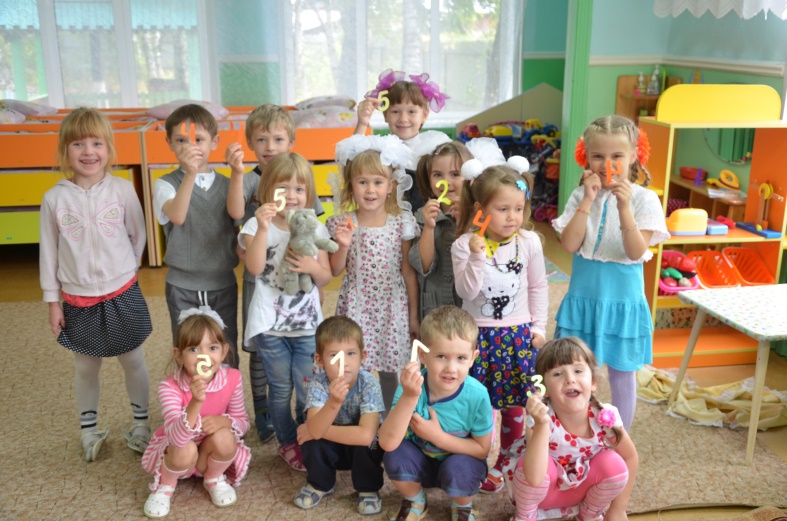 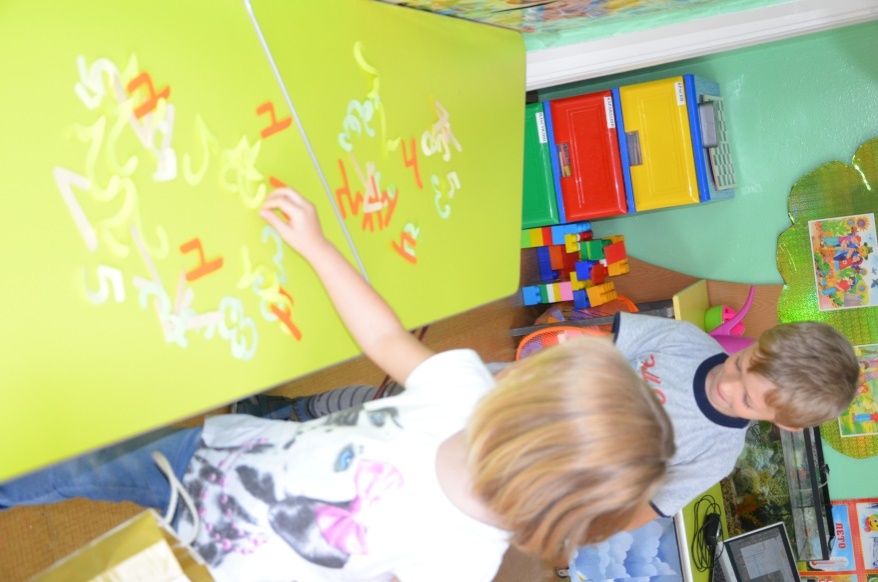 